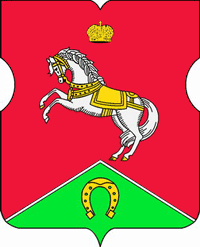 СОВЕТ ДЕПУТАТОВмуниципального округаКОНЬКОВОРЕШЕНИЕ                   21.11.2023                      12/3	                    _________________№___________________В соответствии с пунктом 1 части 2 статьи 1 Закона города Москвы от 11.07.2012 № 39 «О наделении органов местного самоуправления муниципальных округов в городе Москве отдельными полномочиями города Москвы», постановлением Правительства Москвы от 26 декабря 2012 года № 849-ПП «О стимулировании управ районов города Москвы» и на основании обращения управы района Коньково города Москвы от 17.11.2023 года № КН-08-1387/23Советом депутатов принято решение:	1. Утвердить адресный перечень дворовых территорий района Коньково для проведения работ по благоустройству в 2023 году за счет неиспользованного резерва средств стимулирования управ районов 2023 года согласно приложению к настоящему решению.	    2. Направить настоящее решение в управу района Коньково города Москвы, префектуру Юго-Западного административного округа и Департамент территориальных органов исполнительной власти города Москвы в течение трех дней со дня его принятия.3. Опубликовать настоящее решение в бюллетене «Московский муниципальный вестник», разместить на официальном сайте муниципального округа Коньково в информационно-телекоммуникационной сети «Интернет».Глава муниципального округа Коньково                                            А.А. БелыйПриложение 
к решению Совета депутатов
муниципального округа Коньково
от 21.11.2023  № 12/3Адресный перечень дворовых территорий района Коньково для проведения работ по благоустройству в 2023 году за счет неиспользованного резерва средств стимулирования управ районов 2023 годаОб утверждении адресного перечня дворовых территорий района Коньково для проведения работ по благоустройству в 2023 году за счет неиспользованного резерва средств стимулирования управ районов 2023 годап/пАдрес объектаФункциональное назначение планируемых работОриентировочная стоимость работ  (руб.)1ул. Профсоюзная д. 119 корп. 1Установка поручней для лестниц40 255,602ул. Островитянова д. 33АУстановка поручней для лестниц99 944,933ул. Островитянова д. 37АУстановка поручней для лестниц69 406,204ул. Профсоюзная д. 101 корп. 2Установка поручней для лестниц34 703,105ул. Миклухо-Маклая д. 34Установка поручней для лестниц104 109,306ул. Академика Арцимовича д. 13Установка поручней для лестниц249 862,327ул. Академика Арцимовича д. 14 корп. 2Установка поручней для лестниц93 698,378ул. Профсоюзная д. 118 корп. 1Установка поручней для лестниц330 979,309ул. Профсоюзная д. 116 корп. 3Установка поручней для лестниц77 040,88ИТОГО ПО ВСЕМ ОБЪЕКТАМ:ИТОГО ПО ВСЕМ ОБЪЕКТАМ:ИТОГО ПО ВСЕМ ОБЪЕКТАМ:1 100 000,00